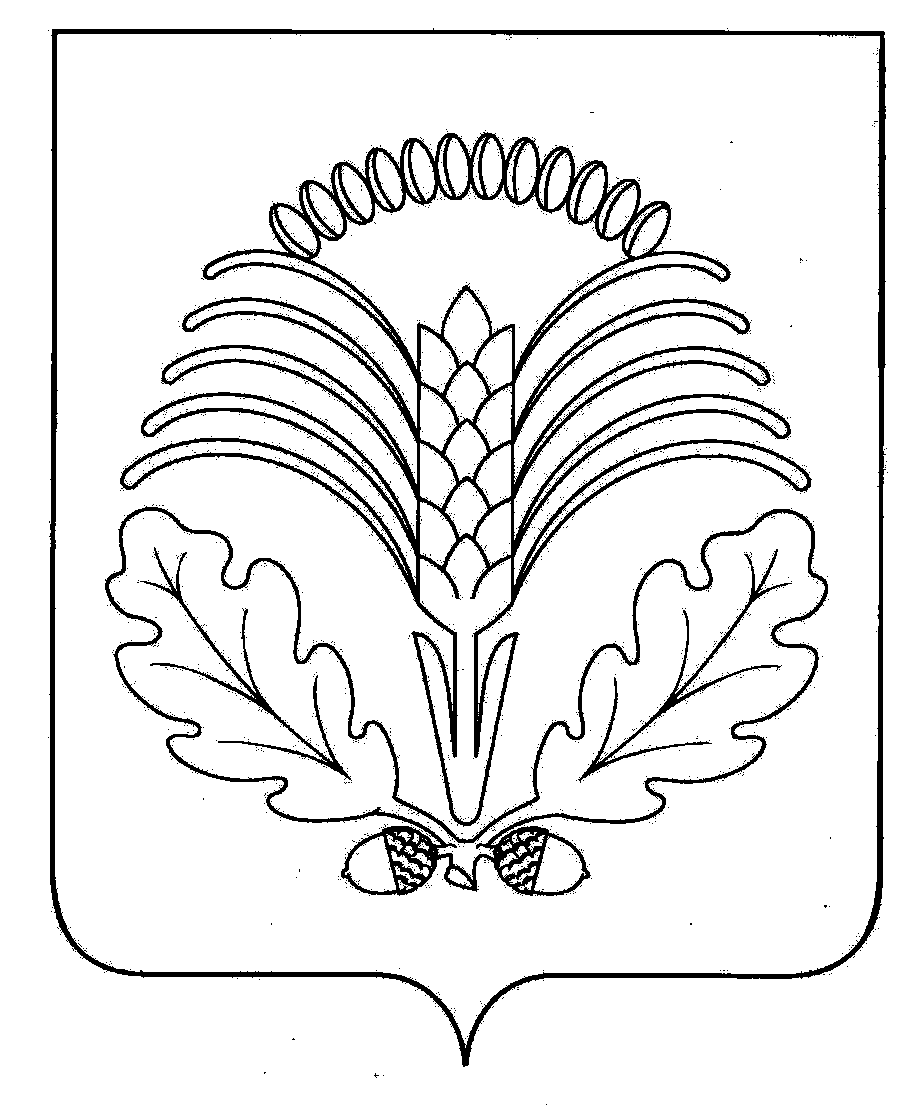 Решения Совета народных депутатов Грибановского  муниципального районаСОВЕТ  НАРОДНЫХ  ДЕПУТАТОВГРИБАНОВСКОГО МУНИЦИПАЛЬНОГО РАЙОНА  ВОРОНЕЖСКОЙ ОБЛАСТИР Е Ш Е Н И ЕНа основании Положения об Общественной палате Грибановского муниципального района, утвержденного  решением Совета народных депутатов Грибановского муниципального района Воронежской области от 26.03.2009 № 99 (в редакции решения Совета народных депутатов Грибановского муниципального района от 28.12.2011  № 304),  Совет народных депутатов РЕШИЛ:1. Утвердить семь членов Общественной палаты Грибановского муниципального района:1) Губанов Алексей Николаевич – пенсионер МВД России, участник боевых действий в Афганистане;2) Зворыгин Геннадий Анатольевич – председатель районного Совета ветеранов войны, труда, Вооружённых сил и правоохранительных органов;3) Манюхин Виктор Михайлович – председатель Совета ветеранов сотрудников Грибановского ОМВД;4) Красножон Николай Сергеевич – управляющий делами ООО «ПЦНО «Химмаш» и ООО «Грибановский машиностроительный завод», член регионального объединения «Союз промышленников и предпринимателей Воронежской области»;5) Протоиерей Пётр (Яриков Петр Александрович), настоятель Богоявленского Прихода пгт Грибановский; 6) Ванюков Алексей Николаевич – руководитель народного ансамбля «Сельские зори», заслуженный работник культуры РФ;7) Тарасов Иван Николаевич – учитель Новомакаровской СОШ, заслуженный учитель РФ.Глава муниципального района                                                                                    А.С. Шипиловот 05.03.2015г. № 235пгт. ГрибановскийПостановления администрации Грибановского муниципального районаАДМИНИСТРАЦИЯ ГРИБАНОВСКОГО МУНИЦИПАЛЬНОГО РАЙОНАВОРОНЕЖСКОЙ ОБЛАСТИПОСТАНОВЛЕНИЕот   23.03.2015г. № 233         пгт. Грибановский           В соответствии с Законом Воронежской области от 2 июля 2008 года № 66-ОЗ "Об Общественной палате Воронежской области", Положением  об Общественной палате Грибановского муниципального района, утвержденным решением Совета  народных депутатов Грибановского муниципального района Воронежской области от 26.03.2009 г. № 99, получив письменное согласие кандидатов в члены Общественной палаты Грибановского муниципального района, определенных главой администрации Грибановского муниципального района Воронежской области,  администрация Грибановского муниципального района ПОСТАНОВЛЯЕТ:      	1. Утвердить членами Общественной палаты Грибановского муниципального района следующих лиц:1)  Попов Иван Николаевич – заведующий филиала ВОКА «Адвокатская консультация  Грибановского района Воронежской области»;2) Дудин Владимир Михайлович – пенсионер;3) Мешков Сергей Юрьевич – директор МКОУ Краснореченская ООШ;4) Каверина Вера  Ивановна – председатель Совета ПО "Кооператор";5) Препеляк Ирина Валентиновна - учитель – логопед МКОУ Грибановской СОШ №3;6) Веретёлкина Любовь Евгеньевна – заместитель директора по УВР МКОУ ДОД Грибановская ДЮСШ;7) Ширинкина Светлана Николаевна -  учитель  начальных классов МКОУ Грибановская СОШ № 3      	2. Настоящее постановление подлежит опубликованию на официальном сайте администрации Грибановского муниципального района.      	3. Настоящее постановление вступает в силу со дня его принятия.      	4. Постановление администрации Грибановского муниципального района Воронежской области от 30.10.2012г. №1018 «Об утверждении членов Общественной палаты Грибановского муниципального района »	признать утратившим силу.      	5. Контроль  исполнения настоящего постановления оставляю за собой.Глава администрации муниципального района                                                    А.Н. ПольниковОб утверждении  семи членов Общественной палаты Грибановского муниципального районаОб утверждении членов Общественной палаты Грибановского муниципального района